ДИДАКТИЧЕСКОЕ ПОСОБИЕ«Веселый паровозик»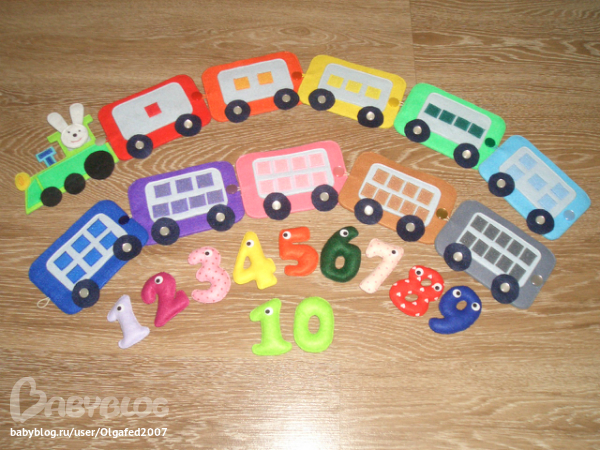 Цель: знакомство детей с цифрами, порядковый и обратный счет, соседи числа, сложение и вычитание. Перечень игр:Рассади цифры по вагонамСосчитай и положиНайди соседейРазложи по порядкуСоставь примерСлушай и считайПокажи цифру и т.д.